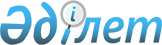 Об утверждении формы Типового договора об инновационном гранте
					
			Утративший силу
			
			
		
					Приказ Министра индустрии и торговли Республики Казахстан от 21 августа 2009 года № 227. Зарегистрирован в Министерстве юстиции Республики Казахстан 11 сентября 2009 года № 5786. Утратил силу приказом Министра индустрии и новых технологий Республики Казахстан от 30 марта 2012 года № 105      Сноска. Утратил силу приказом Министра индустрии и новых технологий РК от 30.03.2012 № 105.      В целях реализации подпункта 8) пункта 2 статьи 6 Закона Республики Казахстан «О государственной поддержке инновационной деятельности», ПРИКАЗЫВАЮ:



      1. Утвердить прилагаемую форму Типового договора об инновационном гранте.



      2. Департаменту инновационной политики Министерства индустрии и торговли Республики Казахстан:

      1) в установленном законодательством порядке обеспечить государственную регистрацию настоящего приказа в Министерстве юстиции Республики Казахстан;

      2) после государственной регистрации обеспечить в установленном законодательством порядке его официальное опубликование в средствах массовой информации.



      3. Контроль за реализацией настоящего приказа возложить на вице-министра индустрии и торговли Республики Казахстан Раева Н.Т.



      4. Настоящий приказ вводится в действие по истечении десяти календарных дней после дня его первого официального опубликования.      Министр                                    А. ИсекешевУтвержден приказом      

Министра индустрии и торговли

Республики Казахстан     

от 21 августа 2009 года № 227 

Типовой договор об инновационном грантег. Астана                                "___" _________ 200_ года___________________________________, свидетельство о государственной

(полное наименование Поверенного)

регистрации № _________ от_______ 200_года, действующего на основании

_______________________, от имени грантодателя - Министерства

индустрии и торговли Республики Казахстан, далее именуемый (ая)

«Поверенный», в лице, ____________________________________________,

                         (должность, ФИО уполномоченного лица)

с одной стороны и ________________________________________

                   (полное наименование грантополучателя)

свидетельство о государственной регистрации № _____ от ___ 200_ года,

                                             (для юридического лица)

либо удостоверение личности № ________ выдан ______________

                                 (для физического лица)

от _______ 200_ года, действующего на основании, далее именуемый

(ая) «Грантополучатель», в лице

____________________________________________________________,

          (должность, ФИО уполномоченного лица)

с другой стороны, далее совместно именуемые «Стороны», заключили

настоящий Договор об инновационном гранте (далее - Договор) о

нижеследующем: 

1. Предмет Договора

      1.1. Предметом настоящего Договора является предоставление

Поверенным инновационного гранта на:

_______________________________________________________________

(указать вид работы: выполнение опытно-конструкторских работ

и (или) рисковых исследований прикладного характера, подготовка

  технико-экономического обоснования инновационного проекта,

патентование объекта интеллектуальной собственности в иностранных

  государствах и (или) международных организациях, приобретение

                   инновационных технологий)(далее - Работы) в размере, предусмотренном настоящим Договором.



      1.2. Предметом финансирования из средств инновационного гранта могут быть обоснованные затраты, связанные с реализацией гранта за исключением:



      1) расходов на пополнение оборотных средств организации;



      2) оплаты труда сотрудников организации-грантополучателя либо самого Грантополучателя. 

2. Обязанности сторон

      2.1. Поверенный обязуется:



      2.1.1. Предоставить Грантополучателю инновационный грант в

сумме ______________ (___________________________) тенге;



      2.1.2. Обеспечить своевременное перечисление Грантополучателю инновационного гранта в соответствии с разделом 3 настоящего Договора;



      2.1.3. Осуществлять контроль за целевым использованием инновационного гранта, представленного Грантополучателю;



      2.2. Грантополучатель обязуется:



      2.2.1. Использовать в срок до ________ 200_года инновационный грант, полученный от Поверенного по настоящему Договору в соответствии с целевым назначением и утвержденной сметой расходов. Неиспользованная сумма инновационного гранта подлежат возврату путем прямого безналичного перечисления на банковский счет Поверенного;



      2.2.2. Обеспечить в срок с _______ 200_года по _______ 200_года выполнение мероприятий, предусмотренных на реализацию инновационного гранта;



      2.2.3. Своевременно предоставлять Поверенному отчетность, предусмотренную разделом 4 настоящего Договора;



      2.2.4. Инновационный грант подлежит полному возврату, путем прямого безналичного перечисления на банковский счет Поверенного, в случае нарушения Грантополучателем основных условий настоящего Договора, в том числе:



      1) неисполнения обязательств по вложению собственных средств Грантополучателя в реализацию проекта;



      2) использования полученных бюджетных средств на цели, не предусмотренные сметой по Договору.



      2.2.5. Грантополучатель при использовании инновационного гранта не по целевому назначению, лишается возможности в дальнейшем быть соискателем инновационного гранта. 

3. Порядок финансирования и использования

инновационного гранта

      3.1. Сумма инновационного гранта, указанная в подпункте 2.1.1. настоящего Договора, предоставляется Поверенным путем прямого безналичного перечисления денежных средств на банковский счет Грантополучателя.



      3.2. Сумма инновационного гранта будет перечисляться на банковский счет Грантополучателя, указанный в настоящем Договоре, поэтапно (траншами) в соответствии с графиком финансирования, являющимся неотъемлемым приложением к настоящему Договору. В случае экономии средств по предыдущему траншу сумма последующего транша будет уменьшена на соответствующую сумму экономии. При экономии средств по последнему траншу сумма экономии подлежит возврату Поверенному в течение 10 (десяти) рабочих дней с даты предоставления Грантополучателем отчета по последнему траншу.



      3.3. Грантополучатель приобретает право на получение следующего транша от Поверенного согласно графику финансирования только после предоставления отчетности об использовании средств предыдущего транша с соблюдением следующих условий:



      3.3.1. Средства предыдущего транша использованы строго по целевому назначению;



      3.3.2. Работы по предыдущему этапу, предусмотренные техническим заданием, выполнены своевременно и в полном объеме в соответствии с календарным планом.



      3.4. Сумма инновационного гранта должна быть использована исключительно для целей реализации Работ указанных в пункте 1.1. настоящего договора, в соответствии с утвержденной сметой расходов.



      3.5. Грантополучатель не вправе использовать денежные средства и имущество инновационного гранта для коммерческих целей.



      3.6. Грантополучатель согласовывает с Поверенным в письменной форме, действия связанные с перераспределением бюджетных средств между статьями утвержденной сметы расходов в пределах общей суммы финансирования.



      3.7. Договор может быть дополнен приложениями, раскрывающими технические и иные характеристики, выполнение которых вытекает из специфики работ, и другими положениями, обеспечивающими целевое использование средств в форме гранта и защиту интересов грантодателя. 

4. Порядок и форма отчетности

      4.1. Грантополучатель предоставляет отчет по каждому траншу, выданному в соответствии с графиком финансирования, в течение 5 (пяти) рабочих дней со дня завершения каждого этапа работ, который должен содержать следующее:



      4.1.1. Отчет о выполнении мероприятий, предусмотренных техническим заданием, и о соблюдении сроков, установленных календарным планом;



      4.1.2. Отчет о расходовании инновационного гранта;



      4.2. Отчеты, предусмотренные пунктом 4.1. настоящего Договора, предоставляются Грантополучателем с приложением необходимых подтверждающих документов, которые должным образом отражают операции, связанные с реализацией инновационного гранта.



      4.3. В случае, если представленный отчет будет признан Поверенным неудовлетворительным, уведомление об этом должно быть направлено Грантополучателю не позднее 10 (десяти) рабочих дней со дня получения отчета. Непредставление Поверенным подобного уведомления в указанный срок расценивается, как признание отчета удовлетворительным.



      4.4. Грантополучатель в течение 7 (семи) рабочих дней с даты получения уведомления устраняет представленные замечания и представляет Поверенному откорректированный отчет.



      4.5. В случае выявления фактов нецелевого использования инновационного гранта, а также непредставления в надлежащий срок отчетов, предусмотренных пунктом 4.1. настоящего Договора, Грантополучатель по письменному требованию Поверенного в бесспорном порядке производит возврат инновационного гранта, путем прямого безналичного перечисления на банковский счет Поверенного, использованных не по назначению.



      4.6. В случае непредставления отчетов по проекту в надлежащие сроки, Грантополучатель уведомляет Поверенного о любых предполагаемых задержках по предоставлению отчета, в противном случае Поверенный принимает решение о дальнейшей нецелесообразности финансирования проекта.



      4.7. Грантополучатель предоставляет Поверенному ежегодные отчеты о мероприятиях, направленных на коммерциализацию объектов интеллектуальной собственности по проекту согласно утвержденной формы.



      4.8. По инновационным грантам на опытно-конструкторские работы и (или) рисковые исследования прикладного характера отчетность, в том числе по внедрению результатов, Грантополучатель представляет в течение 3 (трех) лет с момента получения оформленных охранных документов. 

5. Ответственность сторон

      5.1. Стороны несут ответственность за неисполнение обязательств по настоящему Договору в соответствии с действующим законодательством Республики Казахстан.



      5.2. В случае выявления фактов нецелевого использования инновационного гранта, а также при непредставлении в надлежащий срок отчетов, предусмотренных пунктом 4.1. настоящего Договора, Грантополучатель обязуется уплатить штраф в размере 10 % от суммы инновационного гранта. 

6. Условия и порядок расторжения Договора

      6.1. Договор подлежит расторжению в случаях, если:



      6.1.1. Инновационный грант использован Грантополучателем не по целевому назначению;



      6.1.2. Грантополучателем не представлен отчет до наступления срока финансирования следующего транша, определенного графиком финансирования, при этом Поверенный не выражал своего согласия на подобное нарушение срока предоставления отчета;



      6.1.3. Одной из Сторон не выполняются обязательства, принятые по настоящему Договору.



      6.2. В случае расторжения Договора по основаниям, предусмотренным пунктом 6.1. настоящего раздела Грантополучатель утрачивает право на получение всех последующих сумм инновационного гранта. 

7. Особые условия

      7.1. Грантополучатель, получивший инновационный грант на выполнение опытно-конструкторских работ и (или) рисковых исследований прикладного характера в соответствии с настоящим разделом обязуется самостоятельно принимать меры по коммерциализации (использованию) объектов интеллектуальной собственности, вовлеченных в проект, а также полученных результатов его реализации.



      7.2. Грантополучатель обязуется за счет собственных средств ежегодно в порядке, установленном законодательством Республики Казахстан, производить оплату за поддержание охранного документа в силе (за исключением случаев предоставления инновационного гранта на патентование объекта интеллектуальной собственности в иностранных государствах и (или) международных патентных организациях, по которым средства на поддержание патента и (или) иного охранного документа в течение первых трех лет после его получения включаются в сумму гранта).



      7.3. Грантополучатель обязуется согласовывать в письменной форме с Поверенным действия по использованию объектов интеллектуальной собственности в течение установленного договором срока, но не более 3 (трех) лет с момента заключения настоящего Договора.



      7.4. При выполнении опытно-конструкторских работ и (или) рисковых исследований прикладного характера Грантополучатель берет на себя обязательства по внедрению результатов работ в течение 3 (трех) лет с момента получения оформленных в соответствии с законодательством Республики Казахстан охранных документов. В случае невнедрения результатов опытно-конструкторских работ и (или) рисковых исследований прикладного характера их результаты на основании неисключительной лицензии безвозмездно переходят грантодателю, в лице уполномоченного органа в области инновационной деятельности, принимающего решение о предоставлении инновационных грантов.



      7.5. При получении инновационного гранта на подготовку технико-экономического обоснования инновационного проекта грантополучатель обязуется реализовать инновационный проект на территории Республики Казахстан. 

8. Форс-Мажор

      8.1. Стороны освобождаются от ответственности за частичное или полное неисполнение обязательств по настоящему Договору, если такое неисполнение вызвано действием обстоятельств непреодолимой силы: военных действий, стихийных бедствий, забастовок, массовых беспорядков, запретительных или ограничительных мер государственных органов и иных чрезвычайных и непредотвратимых обстоятельств. Факт наступления форс-мажорных обстоятельств должен быть подтвержден соответствующим документом. Срок исполнения обязательств по Договору продлевается на время действия таких обстоятельств.



      8.2. Сторона, для которой в силу форс-мажора создалась невозможность надлежащего исполнения обязательств по настоящему Договору, обязана в течение 3 (трех) рабочих дней письменно известить другую Сторону о наступлении форс-мажора.



      8.3. При возникновении обстоятельств форс-мажора Сторона, чье исполнение каких-либо обязательств в соответствии с настоящим договором оказалось невозможным в силу наступления таких обстоятельств, обязана в течение 3-х (трех) рабочих дней с момента наступления или прекращения обстоятельств форс-мажора уведомить об этом другую Сторону в письменной форме (мотивировав и обосновав невозможность исполнения своих обязательств по настоящему договору);



      8.4. Неуведомление или несвоевременное уведомление лишает Сторону права ссылаться на любое обстоятельство форс-мажора, как на основание, освобождающее от ответственности за неисполнение обязательств по настоящему договору, за исключением случаев, когда такое неуведомление или несвоевременное уведомление прямо вызвано соответствующим обстоятельством форс-мажора. Уведомление о начале и о прекращении обстоятельств форс-мажора должно подтверждаться, документом либо свидетельством соответствующего органа и/или учреждения, подтверждающим такие обстоятельства, за исключением случаев, когда обстоятельства форс-мажора носят общеизвестный и массовый характер и не требуют доказательств. 

9. Уведомления

      9.1. Любое письменное уведомление Сторон друг друга будет считаться представленным надлежащим образом, если оно будет передано из рук в руки представителями Сторон, отправлено курьерской почтой или по факсу с указанием фамилии и должности лица, принявшего уведомление, по одному из следующих адресов:      Для Поверенного:

      _________________________________________________________

      Для Грантополучателя:

      _________________________________________________________ 

10. Изменения

      10.1. Изменения в настоящий Договор могут быть внесены в письменной форме по взаимному согласию Сторон. Любое такое изменение будет являться неотъемлемой частью настоящего Договора.



      10.2. Стороны обязаны извещать друг друга об изменении своих реквизитов (адреса, телефона, банковские реквизиты и т.д.) не позднее 2 (двух) рабочих дней со дня таких изменений. 

11. Разрешение споров

      11.1. В случае возникновения споров по толкованию или применению положений настоящего Договора, Стороны будут разрешать их путем переговоров и консультаций.



      11.2. В случае невозможности внесудебного урегулирования спора, Стороны вправе обратиться в судебные органы Республики Казахстан по местонахождению Поверенного. 

12. Заключительные положения

      12.1. Все приложения к настоящему Договору являются неотъемлемой частью Договора.



      12.2. Отношения, неурегулированные настоящим Договором, регулируются действующим законодательством Республики Казахстан.



      12.3. Настоящий Договор вступает в силу с момента подписания и действует до полного исполнения обязательств Сторонами по настоящему Договору.



      12.4. При предоставлении гранта на опытно-конструкторские работы и (или) рисковые исследования прикладного характера договор считается исполненным только после выполнения Грантополучателем своих обязательств по внедрению результатов работ либо перехода результатов на основании неисключительной лицензии грантодателю в лице уполномоченного органа в области инновационной деятельности, принимающего решение о предоставлении инновационных грантов.



      12.5. Договор составляется в четырех экземплярах, имеющих одинаковую юридическую силу, по два экземпляра на государственном и русском языках. 

13. Адреса и банковские реквизиты      Поверенный:                          Грантополучатель:      От имени Поверенного                 От имени Грантополучателя

      ____________________                 _______________________

       (должность, ФИО                         (должность, ФИО

     уполномоченного лица)                   уполномоченного лица)

      ____________________                 _______________________

           (подпись)                              (подпись)

             М.П.                                 М. П.
					© 2012. РГП на ПХВ «Институт законодательства и правовой информации Республики Казахстан» Министерства юстиции Республики Казахстан
				